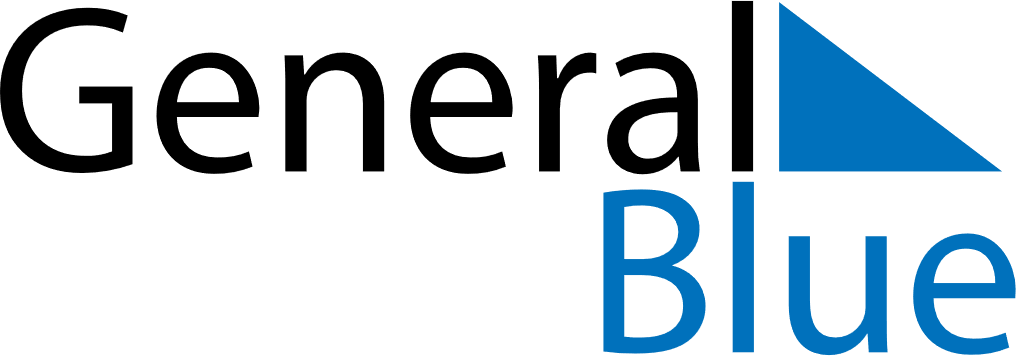 May 2021May 2021May 2021Burkina FasoBurkina FasoSUNMONTUEWEDTHUFRISAT1Labour Day23456789101112131415End of Ramadan (Eid al-Fitr)
Ascension Day1617181920212223242526272829Pentecost3031